Об отмене подпункта «г» п. 2.11 и приложения №3 постановления главы администрации сельского поселения Гусевский сельсовет от 19.11.2012 №54 об административном регламенте по предоставлению муниципальной услуги «Согласование перепланировки и (или) переустройства жилого помещения». На основании протеста прокуратуры Абзелиловского района от 19.03.2013 № 4.1д-2013,ПОСТАНОВЛЯЮ:1. Отменить подпункта «г» п. 2.11 и приложения №3 постановления главы администрации сельского поселения Гусевский сельсовет от 19.11.2012 №54 об административном регламенте по предоставлению муниципальной услуги «Согласование перепланировки и (или) переустройства жилого помещения». Глава администрации сельского поселенияГусевский  сельсовет муниципального района                                                    Абзелиловский район Республики Башкортостан:                   К.З. МустафинБАШКОРТОСТАН  РЕСПУБЛИКАҺЫӘБЙӘЛИЛ РАЙОНЫМУНИЦИПАЛЬ  РАЙОНЫНЫҢ ГУСЕВ АУЫЛ СОВЕТЫ АУЫЛБИЛӘМӘҺЕ  ХАКИМИӘТЕ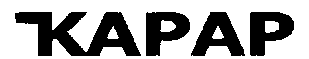                    № 17Гусев ауылыРЕСПУБЛИКА   БАШКОРТОСТАНМУНИЦИПАЛЬНЫЙ  РАЙОНА Б З Е Л И Л О В С К И Й   Р А Й О НАДМИНИСТРАЦИЯ СЕЛЬСКОГОПОСЕЛЕНИЯ  ГУСЕВСКИЙ СЕЛЬСОВЕТПОСТАНОВЛЕНИЕ                                 «02» апреля  2013 г.с. Гусево